Greenbelt Tennis Association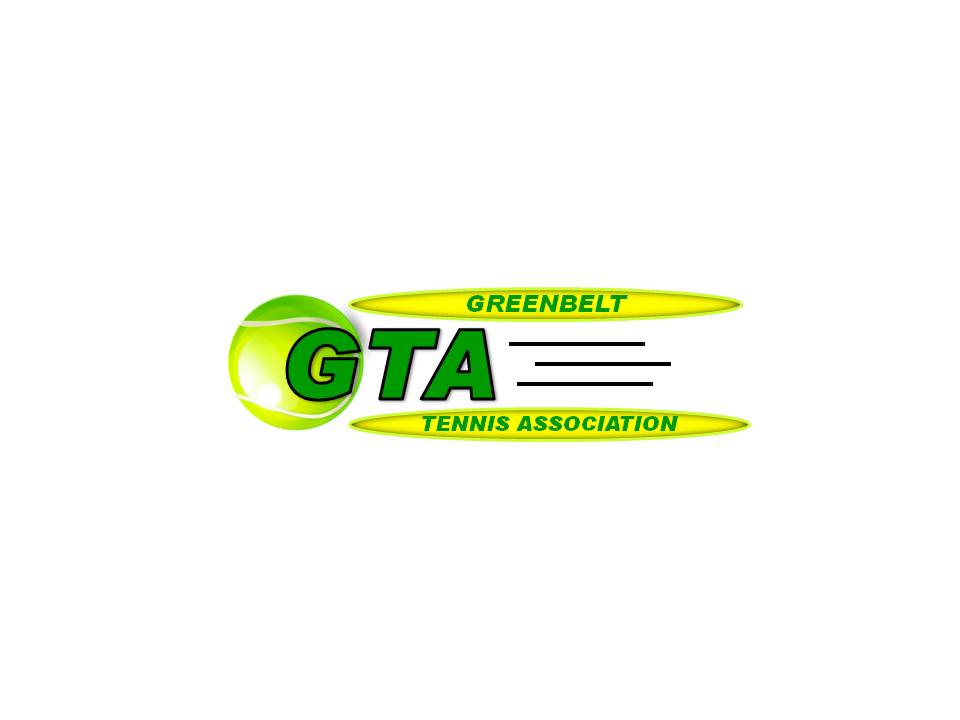 2016 Membership Application Send this form to: Greenbelt Tennis Association, PO Box 594, Greenbelt, MD 20768-0594 (Make checks payable to “Greenbelt Tennis Association”) or email gta@greenbelt.com . You can pay gta@greenbelt.com at PayPal.com.Waiver
In consideration of the Greenbelt Tennis Association, the City of Greenbelt, event sponsors, organizers and volunteers accepting this application, I, my heirs, executors and administrators, waive and release any and all rights and claims for damages sustained by me as a result of these activities, for any cause whatsoever, including negligence. It is expressly understood by the undersigned that these activities are entered into at the sole risk of the undersigned and that the organizer and sponsors of these activities are exempt from liability for any and all damages sustained and any and all injury and loss, including personal and property loss arising from any cause whatsoever, including negligence.Signature: _ _ _ _ _ _ _ _ _ _ _ _ _ _ _ _ _ _ _ _ _ _ _ _ _ _ _ _ _ _ _ Date: _ _ _ _ _ _ _ _ _http://www.greenbelt.com/tennis - gta@greenbelt.comContact Information (please indicate with a ‘*’ information you do not want posted on the website)Contact Information (please indicate with a ‘*’ information you do not want posted on the website)Contact Information (please indicate with a ‘*’ information you do not want posted on the website)Contact Information (please indicate with a ‘*’ information you do not want posted on the website)Contact Information (please indicate with a ‘*’ information you do not want posted on the website)Contact Information (please indicate with a ‘*’ information you do not want posted on the website)Full Name (s)Home AddressHome/Cell/Work PhoneE-mail AddressWant to help? (circle) Court maintenance      Tournaments       Socials       Communications Court maintenance      Tournaments       Socials       Communications Court maintenance      Tournaments       Socials       Communications Court maintenance      Tournaments       Socials       Communications Court maintenance      Tournaments       Socials       Communications2015 GTA Membership: $10 for Greenbelt residents, $15 for resident family, $20 for non-residents, $30 for non-resident family [Family=two or more members residing in the same household]2015 GTA Membership: $10 for Greenbelt residents, $15 for resident family, $20 for non-residents, $30 for non-resident family [Family=two or more members residing in the same household]2015 GTA Membership: $10 for Greenbelt residents, $15 for resident family, $20 for non-residents, $30 for non-resident family [Family=two or more members residing in the same household]2015 GTA Membership: $10 for Greenbelt residents, $15 for resident family, $20 for non-residents, $30 for non-resident family [Family=two or more members residing in the same household]2015 GTA Membership: $10 for Greenbelt residents, $15 for resident family, $20 for non-residents, $30 for non-resident family [Family=two or more members residing in the same household]2015 GTA Membership: $10 for Greenbelt residents, $15 for resident family, $20 for non-residents, $30 for non-resident family [Family=two or more members residing in the same household]Membership paid (circle one)     CASH         CHECK         PAYPALMembership paid (circle one)     CASH         CHECK         PAYPALMembership paid (circle one)     CASH         CHECK         PAYPALMembership paid (circle one)     CASH         CHECK         PAYPALMembership paid (circle one)     CASH         CHECK         PAYPAL$GTA Ladders: Free           (circle one)            Men’s                             Women’s                                   GTA Ladders: Free           (circle one)            Men’s                             Women’s                                   GTA Ladders: Free           (circle one)            Men’s                             Women’s                                   GTA Ladders: Free           (circle one)            Men’s                             Women’s                                   GTA Ladders: Free           (circle one)            Men’s                             Women’s                                   GTA Ladders: Free           (circle one)            Men’s                             Women’s                                   Playing Level (approximate 2.0, 2.5, 3.0, 3.5, 4.0, 4+)Playing Level (approximate 2.0, 2.5, 3.0, 3.5, 4.0, 4+)Playing Level (approximate 2.0, 2.5, 3.0, 3.5, 4.0, 4+)Playing Level (approximate 2.0, 2.5, 3.0, 3.5, 4.0, 4+)Playing Level (approximate 2.0, 2.5, 3.0, 3.5, 4.0, 4+)Playing Level (approximate 2.0, 2.5, 3.0, 3.5, 4.0, 4+)Tournaments (tentative schedule): GTA members $10, $20 for others    For all tournaments, refer to our website for updated schedules and for registration Tournaments (tentative schedule): GTA members $10, $20 for others    For all tournaments, refer to our website for updated schedules and for registration Tournaments (tentative schedule): GTA members $10, $20 for others    For all tournaments, refer to our website for updated schedules and for registration Tournaments (tentative schedule): GTA members $10, $20 for others    For all tournaments, refer to our website for updated schedules and for registration Tournaments (tentative schedule): GTA members $10, $20 for others    For all tournaments, refer to our website for updated schedules and for registration Tournaments (tentative schedule): GTA members $10, $20 for others    For all tournaments, refer to our website for updated schedules and for registration June 4-5 GTA Memorial Doubles June 4-5 GTA Memorial Doubles Aug. 20-21 New Deal DoublesAug. 20-21 New Deal DoublesSept. 24–25  David Craig DoublesSept. 24–25  David Craig DoublesJuly 30-31 Midsummer SinglesJuly 30-31 Midsummer SinglesOct. 1–2  David Craig SinglesOct. 1–2  David Craig SinglesSocials: Free for GTA members, $5 others (except Friday Evening is Free for all) For all socials, refer to our website for updated schedules and for registrationSocials: Free for GTA members, $5 others (except Friday Evening is Free for all) For all socials, refer to our website for updated schedules and for registrationSocials: Free for GTA members, $5 others (except Friday Evening is Free for all) For all socials, refer to our website for updated schedules and for registrationSocials: Free for GTA members, $5 others (except Friday Evening is Free for all) For all socials, refer to our website for updated schedules and for registrationSocials: Free for GTA members, $5 others (except Friday Evening is Free for all) For all socials, refer to our website for updated schedules and for registrationSocials: Free for GTA members, $5 others (except Friday Evening is Free for all) For all socials, refer to our website for updated schedules and for registrationMay 7 Membership SocialMay 7 Membership SocialMay 7 Membership SocialJune 25  Braden SocialJune 25  Braden SocialJune 25  Braden SocialMay 13,20,27; June 3,10,17,24Friday Evening Socials(July, August, September are pending)May 13,20,27; June 3,10,17,24Friday Evening Socials(July, August, September are pending)May 13,20,27; June 3,10,17,24Friday Evening Socials(July, August, September are pending)September 3  Labor Day Social at GreenbriarSeptember 3  Labor Day Social at GreenbriarSeptember 3  Labor Day Social at Greenbriar